Regulamin Gminnego Konkursu Poetyckiego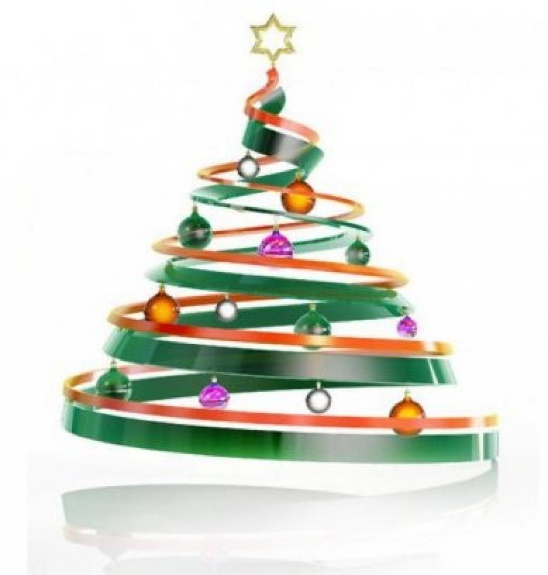 na najpiękniejszy wiersz o Świętach Bożego Narodzeniapod hasłem: ,,Magia Świąt”Organizator:Szkoła Podstawowa im. Strażaków Polskich w Nowej Wsi Lęborskiej.Cele:- zainspirowanie dzieci i młodzieży do twórczości poetyckiej,  dzielenia się osobistymi   przemyśleniami  i  nadziejami związanymi ze Świętami Bożego Narodzenia,- kultywowanie tradycji bożonarodzeniowych,- wyrażanie nastrojów i uczuć w poezji,- promowanie młodych talentów literackich,- rozbudzanie wyobraźni i kreatywności uczestników,Warunki uczestnictwa:Uczestnikami konkursu mogą być uczniowie (klas IV-VIII) szkół z terenu gminy Nowa Wieś Lęborska. Konkurs odbędzie się w dwóch kategoriach wiekowych: uczniowie szkół podstawowych z klas IV-VI  uczniowie szkół podstawowych z klas VII-VIII W konkursie brane pod uwagę będą jedynie prace autorskie (ułożone samodzielnie przez uczestników konkursu), dotąd niepublikowane w Internecie, w książkach i czasopismach,  nienagradzane w innych konkursach. Każdy uczestnik  dostarcza / przesyła po  jednym wierszu (w 1 egzemplarzu – w wersji komputerowej lub pisany ręcznie) o tematyce związanej ze Świętami Bożego Narodzenia (,,Magią Świąt”). W tym roku może być to dowolna liczba uczestników z każdej szkoły.Prace należy przesłać/ dostarczyć do sekretariatu Szkoły Podstawowej w Nowej Wsi Lęborskiej  do dnia: 13 grudnia 2019r.Każdy wiersz należy oznaczyć  tylko godłem i klasą (kategorią), natomiast  dane uczestnika konkursu (imię, nazwisko, klasa, szkoła, nauczyciel prowadzący, tel. kontaktowy) muszą znajdować się w osobnej, zaklejonej kopercie dołączonej do wiersza  i również oznaczonej godłem,  przy którym także prosimy dopisać klasę (kategorię) uczestnika. Do koperty należy dołączyć zgodę na publikację danych (która znajduje się w końcowej części regulaminu).Prace oceniać będzie komisja konkursowa powołana przez organizatorów (wg kryteriów: zgodność z tematem, wartość artystyczno-literacka utworu, oryginalność ujęcia tematu w wierszu, poprawność językowa i ortograficzna)NAGRODY:Dyplomy i nagrody dla zwycięzców konkursu przekazane zostaną do szkół do dnia                                      19  grudnia 2019r. Prace przesłane na konkurs nie będą zwracane.PRACE KONKURSOWE PROSIMY PRZESYŁAĆ/DOSTARCZAĆ                             NA ADRES:Szkoła Podstawowa im. Strażaków Polskich w Nowej Wsi Lęborskiejul. Polna 9A84-351 Nowa Wieś Lęborskaz dopiskiem  GMINNY KONKURS POETYCKI ,,Magia Świąt”.Wszelkie dodatkowe pytania prosimy kierować pod nr telefonu: 59 8612-145 (sekretariat szkoły) do organizatorów:  Aleksandra Jeziorowska, Justyna Skuba, Bożena Karszna.                                    Serdecznie zapraszamy do udziału w konkursie!                                                                                                Powodzenia!  ZGODA   NA  PUBLIKACJĘ  DANYCH  OSOBOWYCH  W  TYM  WIZERUNKU UCZNIAWyrażam zgodę na publikację  danych osobowych  mojego dziecka w tym również jego wizerunku na stronie internetowej i fb organizatorów Gminnego Konkursu Poetyckiego  ,,Magia Świąt ”.Przetwarzanie danych odbywać się będzie zgodnie z przepisami Rozporządzenia parlamentu Europejskiego i rady (UE) 2016/679 z dnia 27 kwietnia 2016 w sprawie ochrony osób fizycznych w związku z przetwarzaniem danych osobowych i w sprawie swobodnego przepływu takich danych oraz uchylenia dyrektywy 95/46/WE 9Dz.Urz. UE:L z dnia 04.05.2016 r. nr 119/1) tzw..”RODO”.………………………………………                                                                  podpis rodzica/ opiekuna